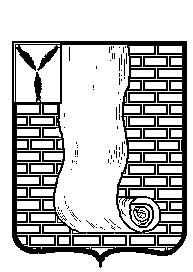  АДМИНИСТРАЦИЯКРАСНОАРМЕЙСКОГО МУНИЦИПАЛЬНОГО РАЙОНА САРАТОВСКОЙ ОБЛАСТИПОСТАНОВЛЕНИЕ    О  создании  и  обеспечении    деятельности      колл-центра (контактного  центра, «горячей     линии») по приему   информации от  членов     семей мобилизованных граждан для участия    в СВО         В соответствии с Уставом Красноармейского муниципального района, рекомендациями министерства внутренней политики Саратовской области, с целью получения информации о необходимой помощи семьям граждан, мобилизованным для участия в СВО на Украине, добровольцев, контрактников, военнослужащих  ВС РФ, проживающим  на территории Красноармейского муниципального района , администрация Красноармейского муниципального района ПОСТАНОВЛЯЕТ:Организовать в администрации Красноармейского муниципального района  работу колл-центра по приему информации от членов семей граждан, принимающих участие в СВО на территории Украины.Определить 3 рабочих места по приему информации: Приемная главы Красноармейского муниципального района, телефон 8(845 50) 2-13-09Приемная первого заместителя главы администрации, телефон8(845 50) 2-23-25ЕДДС Красноармейского муниципального района ( в выходные и праздничные дни) 8(845 50) 2-13-09Утвердить инструкцию оператора колл-центра согласно приложения к настоящему постановлениюНазначить ответственным за организацию работы колл-центра заместителя главы администрации- руководителя аппарата Всемирнова С.В.Информацию о деятельности колл-центра, номерах телефонов «горячих линий» разместить в газете «Новая жизнь», информационных ресурсах администрации Красноармейского муниципального района в сети «Интернет»Глава Красноармейского муниципального района                                                                  А.И.Зотов                                                                                              Приложение к постановлению                                                                                              администрации Красноармейского                                                                                              муниципального района                                                                                              От 27.10.2022г. № 948                                             И Н С Т Р У К Ц И Ядежурного оператора колл-центра по приему информации от членов семей военнослужащих ВС РФ, контрактников, добровольцев и мобилизованных граждан для участия в СВО на УкраинеОбщие положения   На дежурного оператора колл-центра Красноармейского муниципального района возлагаются следующие задачи:Прием от членов семей граждан, принимающих участие в СВО на Украине, информации о необходимой помощи в решении социальных и иных вопросов.Своевременное доведение обращений  до главы муниципального района с целью определения исполнителей.Своевременное доведение обращений с резолюцией главы до сотрудника организационно-контрольного отдела, ведущего линию работы с обращениями и заявлениями граждан.Предоставлять информацию о количестве поступивших обращений ответственному за организацию работы колл-центра.Обязанности дежурного оператора колл-центраПеред началом рабочего дня дежурный оператор обязан:- проверить и принять документы , средства связи, необходимые для приема информации;- определить информацию, принятую к разрешению исполнителями, а так же требующую своевременного принятия решения по оказанию помощи.- проверить записи данных в документации, а так же отметки о передаче информации должностным лицам администрации для исполнения и принятия решенияВо время рабочего дня оператор обязан:- осуществлять прием поступающей информации  по телефонам «горячей линии»- при разговоре с членами семей быть тактичным, вежливым, вместе с тем выяснять все необходимые данные, которые будут способствовать принятию единственно правильных управленческих решений по оказанию помощи должностными лицами администрации Красноармейского муниципального района;- вести журнал регистрации приема обращений членов семей военнослужащих ВС РФ, контрактников, добровольцев и мобилизованных для участия в СВО. - своевременно передавать поступившую информацию главе Красноармейского муниципального района для определения должностного лица (исполнителя);- в случае поступления указания главы Красноармейского муниципального района о немедленных действиях должностных лиц, своевременно доводить до этих должностных лиц распоряжения главы;- еженедельно проводить сверку с сотрудником организационно-контрольного отдела, ведущим линию  по работе с обращениями граждан по количеству поступивших обращений; В выходные и праздничные дни обязанности оператора колл-центра выполняет дежурный сотрудник ЕДДС  Красноармейского муниципального района по телефоны 8(84550)2-13-09. от27 октября 2022г.№948от27 октября 2022г.№948г. Красноармейск